HOLLY HIGH SCHOOL
BOYS VARSITY BASKETBALLHolly High School Boys Varsity Basketball beat Corunna 53-45Tuesday, February 21, 2023
7:00 PM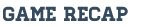 Tuesday was a big night for the Broncho basketball program.  One game meant two things: a possible avenged loss from the first game of the season, and a trip to the Flint Metro League title game.  Holly got both.  In the first quarter, Corunna's Peyton TarMeer scored 7 of his 13 points early.  A few three's by Holly's Andrew Lewis and Ka'vion Smith put the Bronchos back in it and after one, it was Corunna 12, Holly 10.The Bronchos started the second with a 10-0 run to go up 20-12 and never trailed again.  Tony Simmons led the charge with 6 of his game leading 19 points, and baskets from Lewis, Smith and Bowen Moore capped the Holly scoring in the quarter.  The Bronchos defense held the Cavaliers scoreless for over six minutes in the quarter, and held a 22-17 lead at the half.Holly's first possession of the second half was indicative of the things to come.  The Broncho's ran off 1:34 of the clock and ended the possession with a layup by Ashton DeHart.  After a blocked shot by Simmons on the other end, Simmons gained an offensive board and put back to put Holly up 26-17.  The ensuing possession had Lewis draining a three, putting Holly up by 12.  The Cavaliers made a run of their own, scoring 12 in the quarter, but after three, it was Holly 35, Corunna 29.  Holly stretched it's lead to 10 again early in the fourth with a transition layup by Smith, and a post basket by Simmons, but Corunna would not go away.  Down the stretch, the Cavaliers hit (3) - three point baskets and had the lead down to 46-41 with just 1:22 remaining. Holly's offense once again was patient; executing and making key baskets to hold on for a 53-45 victory.Holly plays Fenton @ Fenton on Friday night at 7:30 for the FML Championship.SCORINGHOLLY - Simmons (19), Smith (14), Lewis (12), DeHart (5), Moore (3)CORUNNA - TerMeer (13), W. Bower (9), Socia (8), Boilore (6), Brieger (6), Isham (3)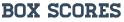 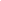 